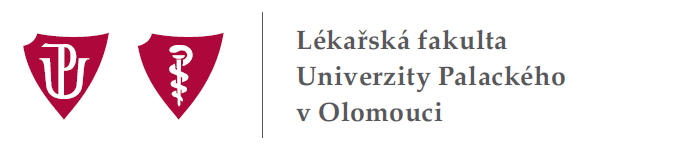 ZÁPIS č. 1/2015z porady vedení Lékařské fakulty Univerzity Palackého v Olomouci,která se konala dne 1. září 2015 v 14:00 hodin v pracovně děkana na DLF UP, tř. Svobody 8Omluven: prof. MUDr. Tomáš Papajík, Ph.D.Splněné úkoly:32/2 Zajistit organizaci zapojení LF UP do Dnů evropského dědictví ve dnech 12. – 13. 9. 2015. 32/3 Zajistit podání nominace na cenu Františka Běhounka.32/4 Informovat personální oddělení DLF UP o změně v dosavadní praxi prodlužování smluv v rámci pracovně-právních vztahů.32/5 Zastoupit děkana LF UP v plném rozsahu v době od 5. do 17. 8. 2015.32/6 Informovat rektora UP prof. Mgr. J. Millera, M.A., Ph.D. o zastupování děkana LF UP během letních prázdnin.32/7 Kontaktovat doc. MUDr. K. Dostálovou, CSc., garantku U3V, za účelem dohodnutí další organizace U3V v akademickém roce 2015/2016. Zajistit převzetí administrativních záležitostí úsekem specializačního vzdělávání.32/8 Projednat otázku zajištění zázemí pro filmaře v prostorách TÚ LF UP, kde bude probíhat ve dnech od 4. 7. do 10. 7. 2015 natáčení, s kvestorem UP.32/9 Požádat rektora UP o udělení výjimky ze směrnice rektora B3-15/6-SR Zadávání veřejných zakázek na UP a současně informovat oddělení veřejných zakázek UP o exkluzivitě stávajícího dodavatele služeb pro přijímací řízení na LF UP. 32/10 Zaslat „Zprávu ze SVOČ 2014/2015“ proděkanu doc. Modrianskému.32/11 Informovat přednostky a přednosty o opravách v budově starých TÚ LF UP. Úkoly ke splnění:32/1 Svolat Disciplinární komisi LF UP k projednání přestupku dvou studentů LF UP.Z: proděkanka prof. Kolářová1/1 Informovat akademickou obec LF UP, vedení UP a děkany LF v ČR o webovém odkazu na Výroční zprávu LF UP za rok 2015.Z: děkan LF UP1/2 Uzavřít návrh složení VR LF UP a předat MUDr. Vladislavu Raclavskému, Ph.D. s prosbou o projednání na zasedání AS LF UP dne 29. 9. 2015.Z: děkan LF UP1/3 Zajistit zapojení LF UP do akce „Noc vědců“, která proběhne 25. 9. 2015.Z: proděkanka prof. Sovová1/4 V úvodním kurzu pro studijní programy na LF UP zdůraznit otázku integrace zahraničních studentů v rámci jejich studia na LF UP.Z: proděkan prof. Ehrmann1/5 Poslat připomínky k materiálu DZ UP 2015-2020 a návrhy k Aktualizaci DZ UP na rok 2016. Na poradě vedení dne 8. 9. 2015 tuto otázku uzavřít a připomínky za LF UP odeslat prorektorům Mgr. Ondřeji Kučerovi, prof. RNDr. Miroslavu Mašláňovi, CSc. a kancléři UP PhDr. Rostislavu Hladkému.Z: děkan a členové vedení LF UP1/6 S ředitelem SZŠ a VOŠZ projednat aktualizaci rámcové smlouvy o spolupráci při výuce, na jejímž základě budou podepsány konkrétní dohody.Z: děkan LF UP1/7 Informovat celou akademickou obec LF UP o nutných omezeních v souvislosti s probíhajícími opravami „starých“ TÚ LF UP, které budou trvat do konce října.Z: děkan LF UPAgenda děkana:Výroční zpráva LF UP za rok 2014Děkan LF UP oznámil členům vedení fakulty, že na následujícím webovém odkazu http://www.lf.upol.cz/fileadmin/user_upload/LF-dokumenty/VZ_LF_UP_2014.pdf je k dispozici Výroční zpráva LF UP za rok 2014. O této skutečnosti bude informována akademická obec LF UP, vedení UP a děkani lékařských fakult v ČR.Disciplinární komise LF UPDěkan LF UP otevřel otázku jednání Disciplinární komise LF UP, která by měla projednat přestupek dvou studentů LF UP (viz zápis č. 29/2015 z 26. 5. 2015, bod III/7 a zápis č. 32/2015 z 30. 6. 2015 bod III/3). Požádal proděkanku prof. Kolářovou o svolání Disciplinární komise LF UP.Změna ve vedení Knihovny LF UPDěkan informoval, že od 1. 7. 2015 převzala vedení Knihovny LF UP paní Mgr. Veronika Kopečná (tel. 585 632 951, e-mailová adresa: veronika.kopecna@upol.cz). Současně oznámil, že Mgr. Jarmila Potomková, Ph.D. byla zaměstnána v úv. 0,25 na Děkanátu LF UP a součástí náplně její práce bude především:Informační servis pro akademické pracovníky LF UPPříprava bibliometrických údajů pro referát vědy a výzkumu (citační analýzy, h-index), konzultace a školení metodických postupůVýukový portál Mefanet – výkonný redaktorSpolupráce s vedením oborové knihovny LF UP při správě a revizi knihovního fondu, návrhy na vyřazováníDalší knihovnicko-informační služby podle potřeb děkanátuVědecká rada LF UPDěkan otevřel otázku nového složení Vědecké rady LF UP. Oznámil, že do pátku 4. 9. 2015 bude uzavřen návrh složení VR LF UP a tento předán MUDr. Vladislavu Raclavskému, Ph.D. s prosbou o projednání na zasedání Akademického senátu LF UP dne 29. 9. 2015.Potvrzení účasti děkana LF UP na schůzkách dne 3. 9. 2015Děkan informoval, že dne 3. 9. 2015 se setká s panem Liu, který zastupuje LF UP při náboru studentů na Tchaj-wanu. Setkání bude přítomen proděkan prof. Ehrmann, nově přijatí studenti a jejich rodiče. Po skončení tohoto setkání se děkan zúčastní slavnostní večeře na počest Alizy Lavie, poslankyně Knesetu a předsedkyně skupiny česko-izraelského přátelství v Knesetu. Večeře se uskuteční v prostorách Židovské obce Olomouc za přítomnosti J. E. Garyho Korena, velvyslance Státu Izrael, Mgr. Daniela Hermana, ministra kultury ČR a dalších významných hostů.Vyhlášení stipendijního programuDěkan LF UP seznámil členy vedení s informací od hejtmana Ústeckého kraje o vyhlášení Stipendijního programu Ústeckého kraje „Stabilizace lékařů, zubních lékařů a farmaceutů“. Stipendijní program je určen pro studenty lékařských a farmaceutických fakult a reaguje na dlouhodobou potřebu posílení počtu zdravotnických pracovníků. Požádal Ing. Antošovou, aby předala tyto informace studentům LF UP.Absolventské setkání u příležitosti 70. výročí obnovení UPDěkan LF UP informoval členy vedení fakulty, že ve dnech 9. – 10. 9. 2016 proběhne akce Absolventské setkání u příležitosti 70. výročí obnovení UP. V rámci této akce (od pátku 9. 9. 2016 od 17 hodin) bude zajištěno zpřístupnění budov LF UP pro účastníky setkání.Nominace na Cenu Františka Běhounka 2015Děkan LF UP informoval, že prof. RNDr. Pavel Anzenbacher, DrSc. byl nominován za fakultu na udělení Ceny Františka Běhounka.Odstávka elektrické energieV sobotu 5. 9. 2015 v době od 9:00 do 13:00 hodin proběhne odstávka elektrické energie (včetně záložních zdrojů) na TÚ LF UP a Dostavbě. Příslušná pracoviště byla o této skutečnosti informována.Nové webové stránkyDěkan oznámil, že proděkan prof. Papajík bude zastupovat LF UP v pracovní skupině pro realizaci projektu nových webových stránek. Projekt bude zahrnovat úpravy v celém rozsahu současných veřejných webových stránek www.upol.cz, včetně stránek fakult a těch pracovišť, která jsou vytvářena v redakčním systému, který v současné době používá UP na svých webech.Noc vědců 2015Děkan požádal proděkanku prof. Sovovou o zajištění zapojení LF UP do největší společné akce evropských vědců „Noc vědců“, která proběhne 25. 9. 2015 – viz následující webový odkaz: http://www.noc-vedcu.cz/.Nový senátor AS UPDěkan informoval, že student Jakub Kania z 5. ročníku LF UP nově zastupuje fakultu v AS UP. Mandát senátora Wiliama Dioszegiho vypršel z důvodu úspěšného ukončení studia na LF UP.Úvodní kurz pro studijní programy na LF UP Děkan požádal proděkana prof. Ehrmanna, aby v úvodním kurzu pro studijní programy na LF UP zdůraznil otázku integrace zahraničních studentů v rámci jejich studia na LF UP.Setkání lékařských fakultDěkan LF UP připomenul, že ve dnech 29. – 31. 10. 2015 se koná setkání lékařských fakult v Plzni a požádal Ing. Valíkovou o zajištění organizace účasti vedení LF UP.Návrh zákona „O neziskových zdravotnických organizacích“Děkan LF UP otevřel otázku návrhu zákona "O neziskových zdravotnických organizacích", který předložilo Ministerstvo zdravotnictví ČR. Tento návrh byl ve své původní podobě pro lékařské fakulty v ČR nepřijatelný a z tohoto důvodu děkani lékařských fakult připravili společné prohlášení – viz příloha č. 1.Termíny důležitých akcí Byly projednány následující termíny důležitých akcí na LF UP na podzim 2015.22. 9.     Společná porada děkana LF UP a ředitele FNOL se zaměstnanci29. 9.     Zasedání Akademického senátu LF UP30. 10.   Setkání vedení LF UP a FNOL6. 10.     Předání Čestného doktorátu prof. MUDr. Karlu Pacákovi, DrSc.                a slavnostní inaugurace děkana LF UP prof. MUDr. Milana Koláře, Ph.D.Informace z porady rektora UP s děkany fakultDěkan LF UP informoval členy vedení, že dne 1. 9. 2015 se konala porada rektora UP s děkany fakult, na které byly projednány následující body:Dlouhodobý záměr UP na období 2016-2020Aktualizace DZ UP na rok 2016 ze strany LF UPDěkan požádal členy vedení fakulty, aby se seznámili textem DZ UP a do konce týdne poslali připomínky k tomuto materiálu. Současně požádal o návrhy k Aktualizaci DZ UP na rok 2016 za LF UP. Zdůraznil, že v Aktualizaci musí být uvedeny skutečnosti, které jsou reálně plánovány pro rok 2016, např. dokončení oprav Teoretických ústavů LF UP a stěhování DLF, akreditace DSP, předložení žádosti o akreditaci studijního programu veřejné zdravotnictví.Operační program Výzkum, vývoj a vzdělávání (OP VVV) - informace Děkan LF UP seznámil členy vedení se čtyřmi připravovanými výzvami, které by měly být vyhlášeny v listopadu 2015. Požádal členy vedení fakulty, aby se seznámili s charakteristikou těchto výzev. Konkrétní projekty ze strany LF UP budou dále projednávány. Uzavření rámcové smlouvy o spolupráci při výuceDěkan LF UP oznámil, že projedná s vedením Střední zdravotnické školy a Vyšší odborné školy zdravotnické Emanuela Pöttinga aktualizaci rámcové smlouvy o spolupráci při výuce, na jejímž základě budou podepsány konkrétní dohody.Různé:Prof. MUDr. Eliška Sovová, Ph.D., MBAStreamování Je připraveno „streamování“ z Velké posluchárny Teoretických ústavů LF UP. Dotčená pracoviště budou oslovena prostřednictvím přednostek a přednostů. Omluva z příští porady vedení LF UP       Proděkanka prof. Sovová se omluvila z příští porady vedení LF UP dne 8. 9. 2015.Prof. RNDr. Hana Kolářová, CSc.Přijímací řízení Vedení LF UP bylo informováno o přijímacím řízení na LF UP pro akademický rok 2015/2016.Úvodní kurzÚvodní kurz pro první ročníky Všeobecného lékařství i Zubního lékařství se bude konat v pondělí 14. 9. 2015 od 7:30 hodin ve Velké posluchárně za účasti děkana, proděkanek a proděkanů.Studentské pedagogické sílyNa akademický rok 2015/2016 byly schváleny studentské pedagogické síly dle požadavků z jednotlivých ústavů a klinik.Imatrikulace Imatrikulace studentů prvních ročníků LF UP Všeobecného lékařství i Zubního lékařství proběhne ve středu 16. 9. 2015 od 8:15 hodin.Prof. MUDr. Jiří Ehrmann, Ph.D.Přijímací řízení Vedení LF UP bylo informováno o přijímacím řízení do anglických studijních programů na LF UP pro akademický rok 2015/2016. Úvodní kurzÚvodní kurz pro studenty anglických studijních programů se bude konat v pátek 11. 9. 2015 v 10:00 hodin v malé pravé posluchárně za účasti děkana, proděkana a tutorů.Imatrikulace Imatrikulace studentů anglických studijních programů LF UP proběhne ve středu 16. 9. 2015 od 9:30 hodin.Doc. Mgr. Martin Modrianský, Ph.D.Opravy Teoretických ústavů LF UPProděkan doc. Modrianský informoval vedení fakulty o nutných omezeních v souvislosti se zahájením zimního semestru akademického roku 2015/2016 a probíhajícími opravami „starých“ TÚ LF UP. Ke vstupu do TÚ LF UP se bude používat pouze hlavní vchod nebo spojovací koridory z Dostavby a nebudou se používat boční a zadní vchody do TÚ LF UP, protože tudy probíhá staveništní provoz. Očekávaná délka tohoto omezení je do konce října. Děkan LF UP bude informovat celou akademickou obec.Děkan LF UP prof. MUDr. Milan Kolář, Ph.D. všem popřál mnoho úspěchů v novém akademickém roce 2015/2016.Příští porada vedení LF UP se bude konat v úterý 8. září 2015 ve 14:00 hodin v pracovně děkana na DLF, tř. Svobody 8. Z jednání se omluvila proděkanka prof. E. Sovová.Zápis schválil: prof. MUDr. Milan Kolář, Ph.D., děkan LF UPZapsala: Ivana KlosováPříloha č. 1